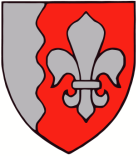 JÕELÄHTME VALLAVALITSUS	Päästeamet                                                                                                     rescue@rescue.ee							         31.08.2021 nr 7-3/3829Loo alevik Loo tee, Lepa tee ja Kuusiku tee vahelise ala (Koplimetsa maaüksuse) detailplaneeringTeatame Teile Loo alevik Loo tee, Lepa tee ja Kuusiku tee vahelise ala (Koplimetsa maaüksuse)  detailplaneeringu (koostaja Skepast ja Puhkim OÜ töö nr 2019-0028)  avalikust väljapanekust, mis toimub 13.09–12.10.2021 Jõelähtme vallamajas (Postijaama tee 7, Jõelähtme küla, Jõelähtme vald).Planeeritav ca 2,3 ha suurune maa-ala paikneb Loo alevikus, Loo, Lepa ja Kuusiku teede vahelise alal. Maa-ala on hoonestamata. Detailplaneeringuga muudetakse Koplimetsa maaüksuse sihtotstarve ärimaaks, määratakse ehitusõigus ärikeskuse ja autopesula rajamiseks, lahendatakse piirkonna liikluskorraldus ning juurdepääs krundile ja tehnovarustus ning seatakse keskkonnatingimused planeeringuga kavandatu elluviimiseks. Detailplaneeringuga jagatakse Koplimetsa maaüksus kaheks ärimaa sihtotstarbega krundiks ning üheks transpordimaa krundiks. Moodustatavatele ärimaa kruntidele määratakse ehitusõigus võimaliku kaubandus- või tervisespordikeskuse rajamiseks ehitisealuse pinnaga kuni 2000 m² ja kõrgusega kuni 2 korrust / 12 m ning ühekorruselise autopesula rajamiseks ehitisealuse pinnaga kuni 180 m². Kruntidele on antud ehitusõigus ka ühekorruselise abihoone rajamiseks maksimaalse kõrgusega 5 m. Detailplaneeringuga moodustatakse Koplimetsa kinnistust ulatuslik transpordimaa krunt. Transpordimaa krundi eraldamine on vajalik nõuetekohase ringristmiku lahendamiseks. Lisaks käsitletakse detailplaneeringu alasse jäävat Lepa tee 2b kinnistut, millest on kavandatud moodustada kaks kinnistut. Lepa tee 2b kinnistust on lähtuvalt avalikust huvist moodustatud transpordimaa krunt tagamaks avalik parkimine piirkonnas. Teise krundina on kavandatud ärimaa sihtotstarbega maa-ala ning antud ehitusõigus kuni 250 m² ehitisealuse pinna ja kuni 5m kõrguse tankla vm ärihoone kavandamiseks. Detailplaneering sisaldab ettepanekut kehtiva üldplaneeringu muutmiseks juhtotstarbe ulatusliku muutmise osas ärimaaks. Üldplaneeringu muutmine on põhjendatud avaliku huviga, kuna uue ärikeskuse rajamine elavdab piirkonna sotsiaalset ja majanduslikku keskkonda, luues Loo alevikku uusi töökohti. Samuti loob ärikeskuse rajamine paremaid võimalusi elanikele vajalike teenuste kättesaamiseks ning mitmekesistab pakutavate teenuste hulka. Seega luuakse planeeringuga võimalused oluliste valla arengueesmärkide elluviimiseks.Detailplaneeringu materjalidega saab tutvuda Jõelähtme valla kodulehel (joelahtme.kovtp.ee) ning kaardirakenduses EVALD (http://service.eomap.ee/joelahtmevald/). Jõelähtme vallamajas kohapeal materjalidega tutvumiseks võtke eelnevalt ühendust telefonil 6054851.Lugupidamisega(allkirjastatud digitaalselt)Andrus UmbojavallavanemGerli Kelkgerli@joelahtme.ee 